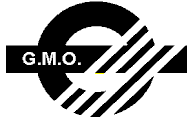 TÜRK MÜHENDİS VE MİMAR ODALARI BİRLİĞİGEMİ MÜHENDİSLERİ ODASITESCİL YILI	: 20…SGM ADI	: ……………………………………………………………….SGMB ADI 	: ……………………………………………………………….YILLIK TESCİL BELGELERİSGM GMO YILLIK TESCİL DOSYA BELGELERİSerbest meslek mensubu olarak çalışan gemi mühendisi ;Kontrol mühendisi olarak çalışan SGM;SGMB GMO TESCİL DOSYA BELGELERİ2.1  	Adi ortaklık olarak tescil edilen SGMB;Sermaye şirketi olarak tescil edilen SGMB Bir tersane ya da üretim tesisinin kendi ihtiyacına yönelik faaliyet yürütmek amacıyla kendi bünyesinde oluşturulmuş SGMB Yukarıdaki SGM/SGMB nin tipine uygun olan maddedeki soruların yanıtlarının tümü olumluysa lütfen “Yıllık Tescil” onayı için dosyayı GMO Genel Sekreterine iletin.GMO Genel Sekreter Onayıİmza :4.	GMO Genel Sekreter Onayı alındıysa SGM veya SGMB  yeni “Tescil Belgesini” hazırlayın ve ilgili SGM/SGMB ye gönderin.Hazırlayanın adı, soyadı, imzası :Tarih: ....../....../20....5.	TESCİL BELGESİ GÖNDERİLMİŞ Mİ?                               	(Gönderi belgesi veya kopyası dosyada olmalıdır.) SGM VE SGMB YILLIK TESCİL İŞLEMLERİ  KONTROL FORMU-	Eksiksiz olarak doldurulmuş SGM Başvuru FormuVarYok-	Eksiksiz olarak doldurulmuş SGM Bilgi FormuVarYok- 	Oda üyeliği TMMOB veya GMO tarafından herhangi bir mesleki kısıtlama olmaksızın devam ediyor mu?E.H.- 	Oda üyeliği TMMOB veya GMO tarafından herhangi bir mesleki kısıtlama olmaksızın devam ediyor mu?-	Serbest meslek sahibi vergilendirme belgesinin yıllık tasdiki (Serbest Meslek Defteri’nin yıllık tasdiki)VarYok-	Serbest meslek sahibi vergilendirme belgesinin yıllık tasdiki (Serbest Meslek Defteri’nin yıllık tasdiki)-	Varsa Oda tarafından düzenlenen SGMH ile ilgili meslek içi eğitimlerin belgeleri,VarYok-	Varsa Oda tarafından düzenlenen SGMH ile ilgili meslek içi eğitimlerin belgeleri,-	Büroda ücretle çalışan gemi mühendisi ya da mühendisleri varsa  onlara ödenen ücretlere ilişkin belgeler,VarYok-	Büroda ücretle çalışan gemi mühendisi ya da mühendisleri varsa  onlara ödenen ücretlere ilişkin belgeler,-	Varsa Tescile esas teşkil eden bilgilerde söz konusu olabilecek değişikliklere ilişkin belgeler,VarYok-	Varsa Tescile esas teşkil eden bilgilerde söz konusu olabilecek değişikliklere ilişkin belgeler,-	Odaya üyelik aidatları ödenmiş mi?E.H.-	Tescil ücreti makbuzuVarYok-	Eksiksiz olarak doldurulmuş SGM Başvuru FormuVarYok-	Eksiksiz olarak doldurulmuş SGM Bilgi FormuVarYok- 	Oda üyeliği TMMOB veya GMO tarafından herhangi bir mesleki kısıtlama olmaksızın devam ediyor mu?E.H.- 	Oda üyeliği TMMOB veya GMO tarafından herhangi bir mesleki kısıtlama olmaksızın devam ediyor mu?-	Serbest meslek sahibi vergilendirme belgesinin yıllık tasdiki (Serbest Meslek Defteri’nin yıllık tasdiki)VarYok-	Serbest meslek sahibi vergilendirme belgesinin yıllık tasdiki (Serbest Meslek Defteri’nin yıllık tasdiki)-	Varsa, Oda tarafından düzenlenen SGMH ile ilgili meslek içi eğitimlerin belgeleri,VarYok-	Varsa, Oda tarafından düzenlenen SGMH ile ilgili meslek içi eğitimlerin belgeleri,-	Büroda ücretle çalışan gemi mühendisi ya da mühendisleri varsa  onlara ödenen ücretlere ilişkin belgeler,VarYok-	Büroda ücretle çalışan gemi mühendisi ya da mühendisleri varsa  onlara ödenen ücretlere ilişkin belgeler,-	Varsa, tescile esas teşkil eden bilgilerde söz konusu olabilecek değişikliklere ilişkin belgeler,VarYok-	Varsa, tescile esas teşkil eden bilgilerde söz konusu olabilecek değişikliklere ilişkin belgeler,-	Odaya üyelik aidatları ödenmiş mi?E.H.-	Tescil ücreti makbuzuVarYok-	Eksiksiz olarak doldurulmuş SGMB Başvuru FormuVarYok-	Eksiksiz olarak doldurulmuş SGMB Bilgi FormuVarYok- 	Tescil sahibi gemi mühendisinin “adi ortaklığın faaliyetinin ve ortaklıkta kendi sorumluluğunun devam etmekte olduğununun” Başvuru Formunda beyanıVarYok- 	Tescil sahibi gemi mühendisinin “adi ortaklığın faaliyetinin ve ortaklıkta kendi sorumluluğunun devam etmekte olduğununun” Başvuru Formunda beyanı- 	Tescil sahibi gemi mühendisinin “adi ortaklığın faaliyetinin ve ortaklıkta kendi sorumluluğunun devam etmekte olduğununun” Başvuru Formunda beyanı-	Adi ortaklığın mali kaydının Tescil istenen yıl için noter onaylı sayfasının fotokopisiVarYok-	Adi ortaklığın mali kaydının Tescil istenen yıl için noter onaylı sayfasının fotokopisi-	Hisse sahibi gemi mühendisinin hisse oranının asgari oranın altına düşmediğine ilişkin Sicil Memurluğu’ndan alınmış belgeVarYok-	Hisse sahibi gemi mühendisinin hisse oranının asgari oranın altına düşmediğine ilişkin Sicil Memurluğu’ndan alınmış belge-	 Varsa, Oda tarafından düzenlenen SGMH ile ilgili meslek içi eğitimlerin belgeleri,VarYok-	 Varsa, Oda tarafından düzenlenen SGMH ile ilgili meslek içi eğitimlerin belgeleri,-	Büroda ücretle çalışan gemi mühendisi ya da mühendisleri varsa  onlara ödenen ücretlere ilişkin belgeler,VarYok-	Büroda ücretle çalışan gemi mühendisi ya da mühendisleri varsa  onlara ödenen ücretlere ilişkin belgeler,-	Varsa, tescile esas teşkil eden bilgilerde söz konusu olabilecek değişikliklere ilişkin belgeler,VarYok-	Varsa, tescile esas teşkil eden bilgilerde söz konusu olabilecek değişikliklere ilişkin belgeler,-	SGM lerin Odaya üyelik aidatları ödenmiş mi?E.H.-	Vergi Levhası fotokopisiVarYok-	Tescil ücreti makbuzuVarYok-	Eksiksiz olarak doldurulmuş SGMB Başvuru FormuVarYok-	Eksiksiz olarak doldurulmuş SGMB Bilgi FormuVarYok- 	Tescil sahibi gemi mühendisinin “sermaye şirketinin faaliyetinin ve şirkette kendi sorumluluğunun devam etmekte olduğununun” Başvuru Formunda beyanıVarYok- 	Tescil sahibi gemi mühendisinin “sermaye şirketinin faaliyetinin ve şirkette kendi sorumluluğunun devam etmekte olduğununun” Başvuru Formunda beyanı- 	Tescil sahibi gemi mühendisinin “sermaye şirketinin faaliyetinin ve şirkette kendi sorumluluğunun devam etmekte olduğununun” Başvuru Formunda beyanı-	Sermaye şirketinin mali kaydının Tescil istenen yıl için noter onaylı sayfasının fotokopisiVarYok-	Sermaye şirketinin mali kaydının Tescil istenen yıl için noter onaylı sayfasının fotokopisi-	Hisse sahibi gemi mühendisinin hisse oranının asgari oranın altına düşmediğine ilişkin Sicil Memurluğu’ndan alınmış belgeVarYok-	Hisse sahibi gemi mühendisinin hisse oranının asgari oranın altına düşmediğine ilişkin Sicil Memurluğu’ndan alınmış belge-	 Varsa, Oda tarafından düzenlenen SGMH ile ilgili meslek içi eğitimlerin belgeleri,VarYok-	 Varsa, Oda tarafından düzenlenen SGMH ile ilgili meslek içi eğitimlerin belgeleri,-	Büroda ücretle çalışan gemi mühendisi ya da mühendisleri varsa  onlara ödenen ücretlere ilişkin belgeler,VarYok-	Büroda ücretle çalışan gemi mühendisi ya da mühendisleri varsa  onlara ödenen ücretlere ilişkin belgeler,-	Varsa, tescile esas teşkil eden bilgilerde söz konusu olabilecek değişikliklere ilişkin belgeler,VarYok-	Varsa, tescile esas teşkil eden bilgilerde söz konusu olabilecek değişikliklere ilişkin belgeler,-	SGM lerin Odaya üyelik aidatları ödenmiş mi?E.H.-	Vergi Levhası fotokopisiVarYok-	Tescil ücreti makbuzuVarYok-	Eksiksiz olarak doldurulmuş SGMB Başvuru FormuVarYok-	Eksiksiz olarak doldurulmuş SGMB Bilgi FormuVarYok- 	Tescil sahibi gemi mühendisinin “tersane ya da üretim yeri  faaliyetinin ve şirkette kendi sorumluluğunun devam etmekte olduğununun” Başvuru Formunda beyanıVarYok- 	Tescil sahibi gemi mühendisinin “tersane ya da üretim yeri  faaliyetinin ve şirkette kendi sorumluluğunun devam etmekte olduğununun” Başvuru Formunda beyanı- 	Tescil sahibi gemi mühendisinin “tersane ya da üretim yeri  faaliyetinin ve şirkette kendi sorumluluğunun devam etmekte olduğununun” Başvuru Formunda beyanı-	Tersane ya da üretim yeri mali kaydının Tescil istenen yıl için noter onaylı sayfasının fotokopisiVarYok-	Tersane ya da üretim yeri mali kaydının Tescil istenen yıl için noter onaylı sayfasının fotokopisi-	Hisse sahibi gemi mühendisinin hisse oranının asgari oranın altına düşmediğine ilişkin Sicil Memurluğu’ndan alınmış belgeVarYok-	Hisse sahibi gemi mühendisinin hisse oranının asgari oranın altına düşmediğine ilişkin Sicil Memurluğu’ndan alınmış belge-	Varsa, Oda tarafından düzenlenen SGMH ile ilgili meslek içi eğitimlerin belgeleri,VarYok-	Varsa, Oda tarafından düzenlenen SGMH ile ilgili meslek içi eğitimlerin belgeleri,-	Büroda ücretle çalışan gemi mühendisi ya da mühendisleri varsa  onlara ödenen ücretlere ilişkin belgeler,VarYok-	Büroda ücretle çalışan gemi mühendisi ya da mühendisleri varsa  onlara ödenen ücretlere ilişkin belgeler,-	Varsa, tescile esas teşkil eden bilgilerde söz konusu olabilecek değişikliklere ilişkin belgeler,VarYok-	Varsa, tescile esas teşkil eden bilgilerde söz konusu olabilecek değişikliklere ilişkin belgeler,-	SGM lerin Odaya üyelik aidatları ödenmiş mi?E.H.-	Vergi Levhası fotokopisiVarYok-	Tescil ücreti makbuzuVarYokKONTROL TARİHİKONTROLU YAPANİMZAEvetHayırKontrol tarihiKontrolu yapanİmza